Cooperative Writing Task – Scary StoryEach student must choose a task. Write your name next to the task you choose. ** Each teammate is equally responsible for writing the text**Each student must write with a different color. Sign your name with this color.InstructionsIn team, complete this Halloween scary story. Write between 125-175 words. Take turns writing the text. Speak English. Your conversation is as important as your text. Use this functional language:The Soup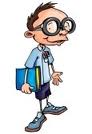 At my high school, I am a really good student. I never bother anyone; I do my own things on my own time. I’m always on time, because mom makes me breakfast at seven o’clock every day. Then, I get dressed and brush my teeth and hair before she hands me my lunch and kisses me goodbye. I never eat at school because I am allergic to lactose, nuts, and wheat, and, I don’t like green veggies. I also believe that everything they serve at the cafeteria is gross. I would not dare touching this food with my toes.

I eat my mommy’s lunch everyday, alone, in the same spot at the cafeteria. Mom says that I should try to make some friends. I disagree. I prefer to stay on my own and observe. I observe and take notes. I record everything I see in a small book I carry everywhere. Last week, I noticed something strange about people eating the food from the cafeteria. They started to behave… differently. I have my own hypothesis about what’s going on. I think it has something to do with the newly hired cook. He is creepy with long greasy hair. He has a hooked nose and a freaky lazy eye. 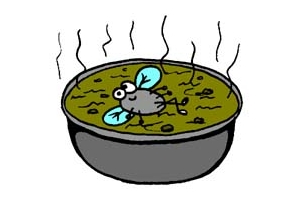 The End(Do not give to students)

Today, I found out all about why people are acting weird during gym class. I was the last one getting out of the locker room when I saw a student taking off his shoe. That is when I saw the sixth toe! It was all greenish and nasty! Wuck! I asked this student how he got this toe and he told me that it grew out overnight and that he didn’t want to talk about it. I immediately rushed to the principal’s office to warn him about this. As I got to his door, I heard the strange chef’s nasty laugh and eavesdropped on him and the principal for a bit. It is then that I learned about the chef’s plan to grow and cut off students’ sixth toe to make toe soup for everyone. Both the principal and the chef laughed loudly as I ran away from the office. I will probably never ever be scared like this in my life again. Eavesdropping: to listen what persons are saying without having them notice you are listening to themLanguage Monitor(Make sure everybody speaks English, at all times.)Time Keeper(Make sure the team is on time, and does not waite time.)Detective(Correct oral mistakes. Take notes of the most recurrent ones.)Editor(Watch for written mistakes, in the text.)Do you agree?Do you have an idea?Can you help me?It is your turn.What is ___ is English?What do you think?